ΔΗΜΟΚΡΙΤΕΙΟ ΠΑΝΕΠΙΣΤΗΜΙΟ ΘΡΑΚΗΣ ΤΜΗΜΑ ΠΟΛΙΤΙΚΩΝ ΜΗΧΑΝΙΚΩΝΜΑΘΗΜΑ: Εγγειοβελτιωτικά ΈργαΔΙΔΑΣΚΟΝΤΕΣ: Λέκτορας Μ. ΣπηλιώτηςΑκ. Έτος 2015-16 :  Ιούνιος                      ΟΝΟΜΑ:                                                                                                                     ΑΜ: Θέμα 1 [6.75/10]Έκταση Α =285 × 144 m με χορτοδοτική καλλιέργεια στο Μεσογειακό χώροΔυναμική εξατμισοδιαπνοή καλλιέργειας PETc = 3.80 mm/ ημέρα, με αμελητέα βροχόπτωσηΜέγιστη υδατοϊκανότητα θm,FC = 28% ξ.β.Σημείο μόνιμης μαράνσεως, θm,PWP = 12 % ξ.β.Φαινόμενη πυκνότητα εδάφους 1.3 g/cm3Tελικη διηθητικότηα εδάφους if =15 mm/HrΣυντελεστής απόδοσης κατά την εφαρμογή Εα = 0.70Διάρκεια λειτουργίας δικτύου 18 hr/dAπαιτούμενη πίεση λειτουργίας, Η = 25 mΎψος ανoδικού σωλήνα, Hr =1mΑπόδοση αντλίας n = 70%.Απώλειες στον αγωγό αναρρόφησης , +1 mΗ στάθμη της ελεύθερης επιφάνειας του νερού όπου υδροδοτείται το δίκτυο, είναι +10 m και απέχει 230 m από την αρχή του αγροτεμαχίου στο Α. Στη κύρια γραμμή και στον αγωγό μεταφοράς να επιλεχθούν σωλήνες από  PVC.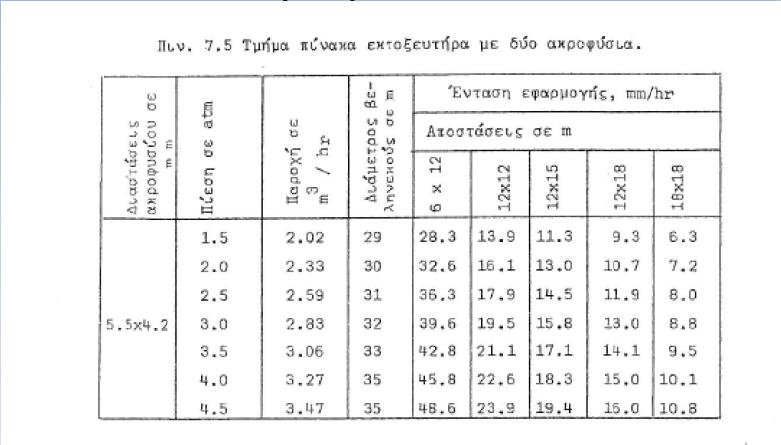 Τυποποίηση ταχυσύνδετων σωλήνων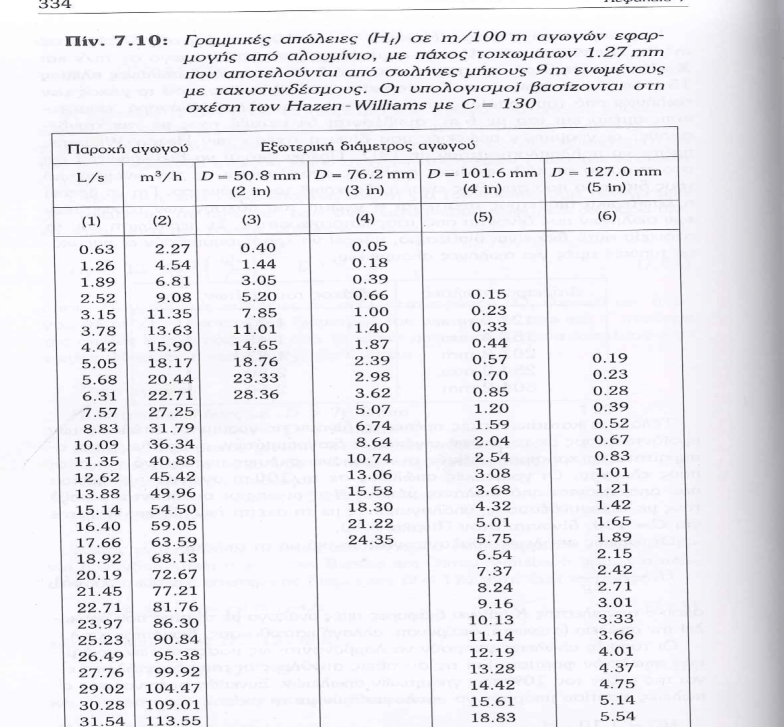 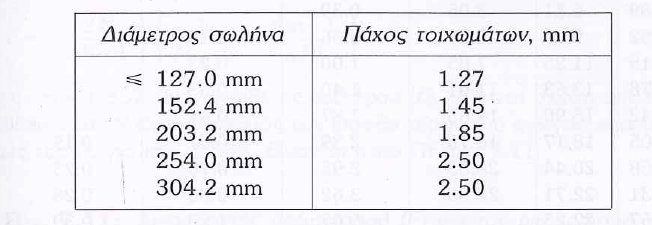 Κύρια γραμμή άρδευσης από PVCΠίεση λειτουργίας : 10atm (1000 hPa)Ζητείται:το εύρος άρδευσηςεπιλογή εκτοξευτήρα με βάση την πίεσηεύρεση συνολικού χρόνου άρδευσης και αριθμού γραμμών άρδευσης που λειτουργούν ταυτόχρονα στο αγροτεμάχιο.επιλογή ταχυσύνδετου σωλήνα αλουμινίου για τη γραμμή εφαρμογήςεπιλογή αγωγού για την κύρια γραμμή άρδευσης και μεταφοράς (PVC, 10 atm)Tο απαιτούμενο  ύψος και η ισχύς της αντλίας.Αν PETc = 14  mm/ ημέρα, με αμελητέα βροχόπτωση ποια θα ήταν η παροχή σχεδιασμού για το αντλιοστάσιο?Θέμα 2 [2.50 /10] Τριτεύουσα διώρυγα αρδευτικού δικτύου, ΒΓ, παροχής 60 l/s έχει μήκος 730 m (καναλέττα, τύπου 100). H αμέσως ανάντη δευτερεύουσα διώρυγα από άοπλο σκυρόδεμα είναι τραπεζοειδής με πλάτος b = 0.50 m και κλίση πρανών z=1.50. Το έδαφος κατά μήκος τριτεύουσας θεωρείται οριζόντιο με υψόμετρο 77 m. To  υψόμετρο της στάθμης του  νερού στο Α (δευτερεύουσα διώρυγα ανάντη) είναι 78.80 m. Zητείται η υδραυλική επίλυση- μηκοτομή της τριτεύουσας διώρυγας και η ταχύτητα ροής και το βάθος ροής της δευτερεύουσας. Η παροχή της δευτερεύουσας είναι 120 l/s και το μήκος ΑΒ είναι 205 m. Να γίνει ένα απλό σκαρίφημα για τη δευτερεύουσα διώρυγα.Θέμα 3 [1 /10] Κατά τη φορά  κίνηση του νερού  η γραμμή ενέργειας μπορεί να αυξηθεί?Κατά τη φορά  κίνηση του νερού  η πίεση μπορεί να αυξηθεί (γενικά)? Πως προσδιορίζεται η πίεση σε κλειστούς αγωγούς και πως σε ανοικτούς αγωγούς?Σε κλειστούς αγωγούς είναι η κλίση της γραμμής ενέργειας ίση με την κλίση του πυθμένα σε σωλήνα σταθερής διαμέτρου και παροχής? Πότε ισχύει η σχέση αυτή σε ανοικτούς αγωγούς?Ποια  θα είναι η επίπτωση σε ένα υπάρχον δίκτυο καταιονισμού, εάν εντάσσεται σε περιοχή με ισχυρή κλιματική αλλαγή, συγκεκριμένα εάν προκύψει σημαντική αύξηση της θερμοκρασίας?Εξωτερική διάμετρος D0 (mm)7590110125140160Εσωτερική διάμετρος D (mm)67.881.499.4113126.6144.6Εξωτερική διάμετρος D0 (mm)200225250280315355400Εσωτερική διάμετρος D (mm)180.8203.4226.2253.2285321.2361.8Εξωτερική διάμετρος D0 (mm)500Εσωτερική διάμετρος D (mm)452.2